        International Stage 2018 National        Championship FISAC 2018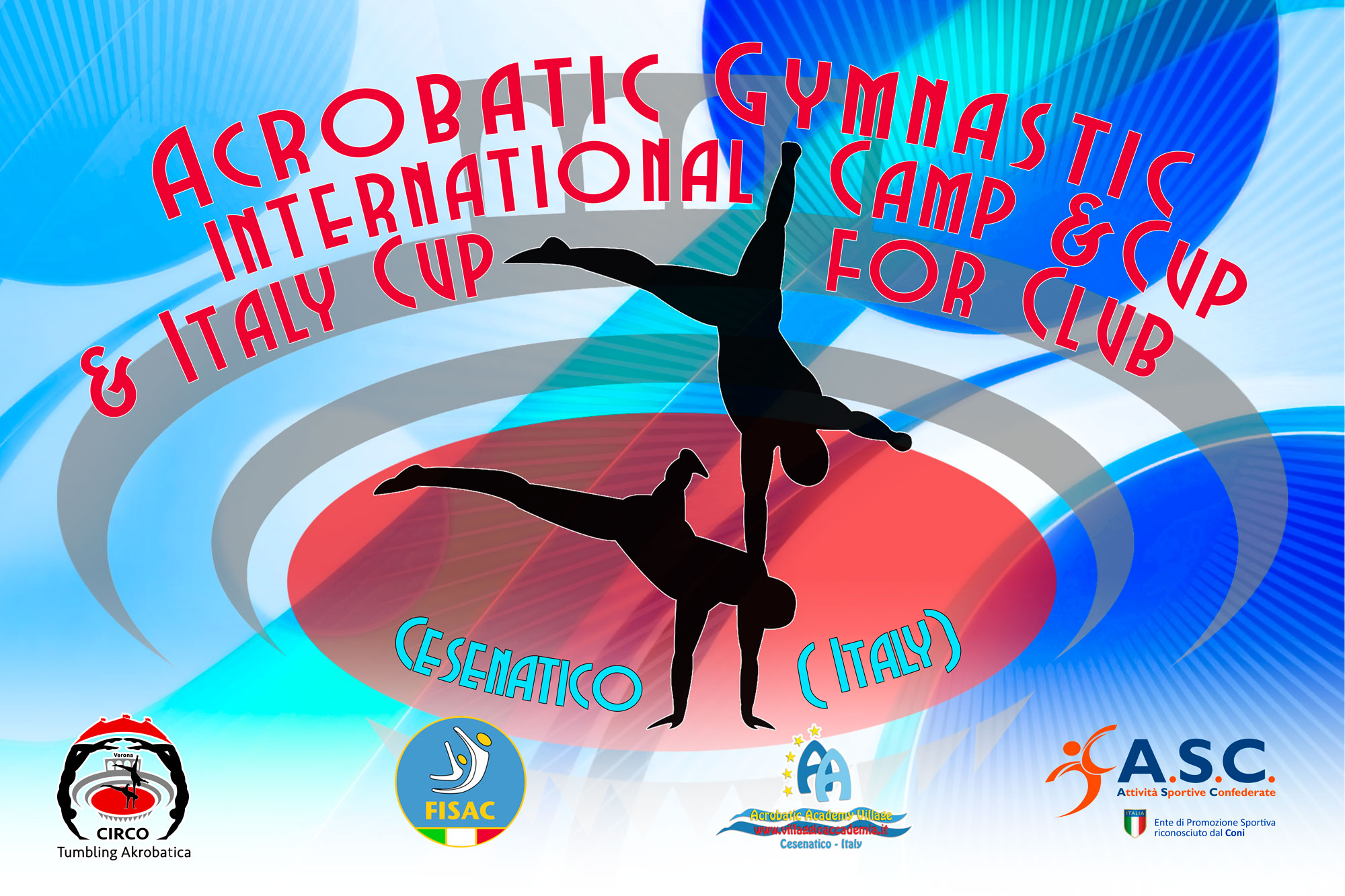        4° International Acrobatic Cup for Clubs2018   Form to be send toDeadline:     Saturday 13 January 2018  Category: C1 (6-14) /   C2 (- 19)   / B1 / B2 / Age: 11 -16 / 12 – 18 /      13 – 19 / Senior.  Organizing Committee          FISAC – FEDERAZIONE ITALIANA SPORT ACROBATICI E COREOGRAFICI Viale.  Cristoforo Colombo 3547042 Cesenaticodirezione@villaggioaccademia.itcesarebg@live.itProvisional - NOMINATIVE REGISTRATIONClub/CountryContact Person :Club/CountryPhone nombre :Club/CountryE-mail :Last Name, First NameCategory WPMPMix PWGMGCJTotal Gymnasts:Total Coaches:Total Judges:Place and date: